The public  is requested to fill out a "Speaker Card" to address the Board on any item of the agenda prior to the Board taking action on an item.  Comments from the public on Agenda items will be heard only when the respective item is being considered. Comments from the public on other matters not appearing on the Agenda that is within the Board's subject matter jurisdiction will be heard during the Public Comment period.  Public comment is limited to 2 minutes per speaker, unless waived by the presiding officer of the Board. As a covered entity under Title II of the Americans with Disabilities Act, the City of  does not discriminate on the basis of disability and upon request, will provide reasonable accommodation to ensure equal access to its programs, services, and activities.  Sign language interpreters, assistive listening devices, or other auxiliary aids and/or services may be provided upon request. Reports and other committee reference materials may be seen on our website under each committee's meeting agenda. Agendas are posted publicly in the window of SO Public Library, .. Printed copies of Board and committee agendas can be obtained by sending a written public records request after the document has been published to  Oaks 91413. A check for $1 plus 10 cents per page plus 49 cents postage made out to the City of  must be included with the request. If additional payment is required, you will be notified.AGENDA1. Call to order –Ron Ziff, President2. Approval of SONC Executive Committee Minutes of Previous meeting3. Public comment on non-agenda items4. President’s ReportPublic Records request and GrievanceProceduresAction items:i    Confirm Appointment of Rami Frankl as Homeless Liaisonii.  Confirm Appointment of Loren Naiman as Community Police Advisory Board (CPAB) Liaisoniii. Vote on SONC Standing Rule and Policy on emailsiv. Vote on Purchase of name tags for Boardv.  Vote on Purchase of logo shirts for Board5. Scott Schmerelsen as guest speaker at April 3 meeting. 6. Committee Reports    7. Treasurer’s Report/Finance Committee –Tom Capps, Treasurer 8.  Guest Speaker for Feb 13 meeting9. Announcements from the Executive Committee on items within SONC’s Jurisdiction10.  AdjournOfficers:Jill Banks Barad, Pres., Res. 6Ron Ziff, 1st Vice Pres. Bus 6Jeff Hartsough,  2nd VP, CI-2 Tom Capps, Treas., Res. 2 Louis Schillace, Secy., Bus 2 Board Members:Garett Ross, Res.1Levon  Baronian, Bus.1Kristin  Sales, CI-1Howard Katchen, Res. 3Raphael Morozov, Bus.3 Richard Marciniak, CI-3Lisa Petrus, Res. 4Sue Steinberg, Bus. 4Sidonia Lax, CI-4
vacant, Res-5Avo Babian, Bus-5Sherry Revord, CI-5Melissa Menard, CI-6Michael Binkow-  Res. 7Neal Roden, Bus-7Jeffrey Kalban, CI-7 OAKS NEIGHBORHOOD COUNCIL Oaks, CA 91413(818) 503-2399www.shermanoaksnc.orgOfficers:Jill Banks Barad, Pres., Res. 6Ron Ziff, 1st Vice Pres. Bus 6Jeff Hartsough,  2nd VP, CI-2 Tom Capps, Treas., Res. 2 Louis Schillace, Secy., Bus 2 Board Members:Garett Ross, Res.1Levon  Baronian, Bus.1Kristin  Sales, CI-1Howard Katchen, Res. 3Raphael Morozov, Bus.3 Richard Marciniak, CI-3Lisa Petrus, Res. 4Sue Steinberg, Bus. 4Sidonia Lax, CI-4
vacant, Res-5Avo Babian, Bus-5Sherry Revord, CI-5Melissa Menard, CI-6Michael Binkow-  Res. 7Neal Roden, Bus-7Jeffrey Kalban, CI-7 Oaks Neighborhood CouncilEXECUTIVE COMMITTEE MEETINGMarch 27, 2017CD4 Office6:30 p.m. OAKS NEIGHBORHOOD COUNCIL Oaks, CA 91413(818) 503-2399www.shermanoaksnc.org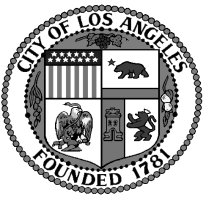 